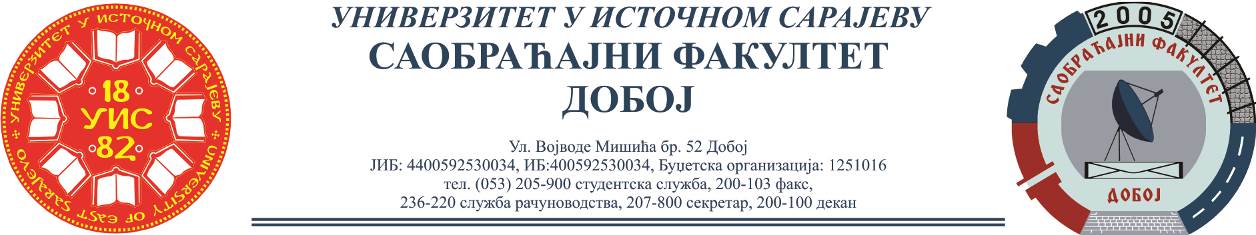 О  Б  А  В  Ј  Е  Ш  Т  Е  Њ  Е Обавјештавају се студенти да ће се први колоквијум из предмета: Физика одржати у четвртак 23.11.2023. године у 14,00 часова.									Предметни натсвник,								        Проф.др Зоран Ћургуз